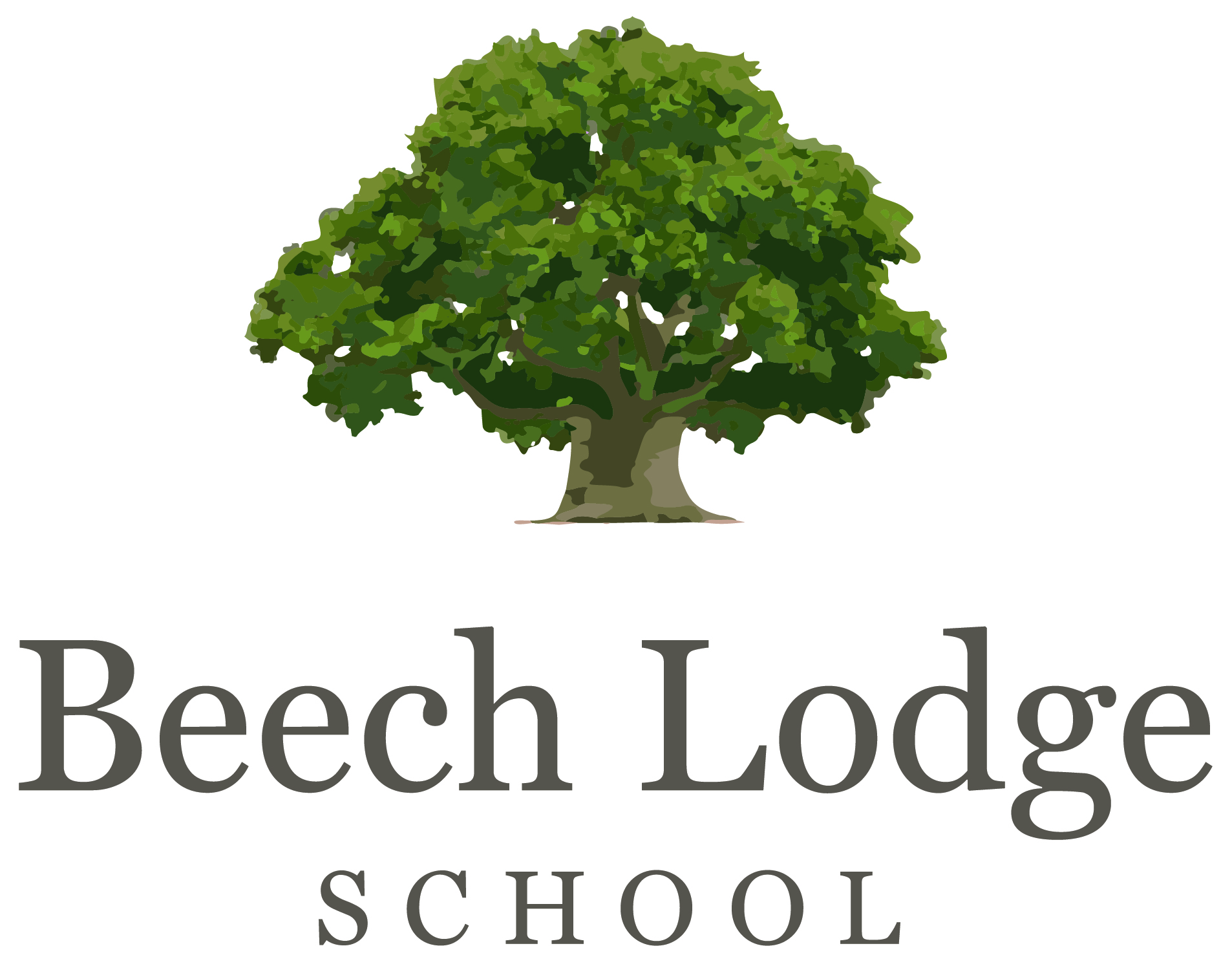 Ceilidh NightTicket Application Form15th March 2019 7.30-11.30pmYes please, I want to join the party!Name__________________________________________________________Address________________________________________________________Email ____________________________________Tel___________________No of tickets________________@£15 each TOTAL £_________________I would like to make a donation of £______________Irish Stew: please state preference & no; Veggie ________Beef __________

All proceeds go to the PTA and the Deancroft Belfast Trip in June.Please make cheques payable to Beech Lodge PTA or BACS to Beech Lodge PTA Account Number: 00029394Sort Code: 40 52 40 Please reference all payments with CEILIDH plus your surname. Please return this form to Sue Leach, Beech Lodge School, Stubbings Lane, Maidenhead SL6 6QL or via email to admin@beechlodgeschool.co.ukA BIG thank you on behalf of Beech Lodge School